КОНКУРСНA ДОКУМЕНТАЦИЈAЈАВНА НАБАВКА РАДОВА НА РЕКОНСТРУКЦИЈИ РАЧУНАРСКЕ И ПОТРЕБНИХ ДЕЛОВА ЕНЕРГЕТСКЕ МРЕЖЕ У ЦИЉУ КВАЛИТЕТНОГ ОБАВЉАЊА НАСТАВЕ У ПРОСТОРУ ЗГРАДЕ МАТЕМАТИЧКОГ ФАКУЛТЕТА У УЛИЦИ СТУДЕНТСКИ ТРГ БР.16ОТВОРЕНИ ПОСТУПАКЈН - 08/2018Београд, јун 2018. годинeНа основу чл. 32. и 61. Закона о јавним набавкама („Службени гласник РС”, бр. 124/12, 14/15 и 68/15, у даљем тексту: ЗЈН), чл. 2. Правилника о обавезним елементима конкурсне документације у поступцима јавних набавки и начину доказивања испуњености услова („Службени гласник РС”, бр. 86/15), Одлуке о покретању поступка јавне набавке број 441/1 од 26.06.2018.г. и Решења о образовању комисије за јавну набавку број 442/1 од 26.06.2018.г. , припремљена је:КОНКУРСНА ДОКУМЕНТАЦИЈА у отвореном поступку за јавну набавку радова на реконструкцији рачунарске и потребних делова енергетске мреже у циљу квалитетног обављања наставе у простору зграде Математичког факултета у улици Студентски трг бр.16 ЈН – 08/2018Конкурсна документација садржи:Документација има укупно 46 страна.I ОПШТИ ПОДАЦИ О ЈАВНОЈ НАБАВЦИ И ПРЕДМЕТУ НАБАВКЕПодаци о наручиоцуНаручилац: Математички факултет, Универзитет у Београду Адреса: Београд, ул.  Студентски трг 16. ПИБ: 100046603 Матични број: 07048211Интернет страница: http://www.matf.bg.ac.rsВрста поступка јавне набавкеПредметна јавна набавка се спроводи у отвореном поступку, у складу са чланом 32. Закона о јавним набавкама (''Службени гласник Републике Србије'', бр. 124/2012, 14/2015 и 68/2015).Предмет јавне набавкеПредмет јавне набавке, под ознаком и бројем ЈН-08/2018, су радови на реконструкцији рачунарске и потребних делова енергетске мреже у циљу квалитетног обављања наставе у простору зграде Математичког факултета у улици Студентски трг бр.16 Ознака из општег речника набавке: 45454000 – Радови на реконструкцијиПартијеЈавна набавка није обликована по партијама.Циљ поступкаПоступак јавне набавке се спроводи ради закључења уговора о јавној набавци.Контакт (лице или служба) Лице за контакт: Ивана ДевићЕ - mail адреса: ivanad@matf.bg.ac.rs II  ВРСТА, ТЕХНИЧКЕ КАРАКТЕРИСТИКЕ (СПЕЦИФИКАЦИЈЕ), КВАЛИТЕТ, КОЛИЧИНА И ОПИС ДОБАРА, РАДОВА ИЛИ УСЛУГА, НАЧИН СПРОВОЂЕЊА КОНТРОЛЕ И ОБЕЗБЕЂЕЊА ГАРАНЦИЈЕ КВАЛИТЕТА, РОК ИЗВРШЕЊА, МЕСТО ИЗВРШЕЊА ИЛИ ИСПОРУКЕ ДОБАРА, ЕВЕНТУАЛНЕ ДОДАТНЕ УСЛУГЕ И СЛ.Предмет јавне набавке су радови на реконструкцији рачунарске и потребних делова енергетске мреже у циљу квалитетног обављања наставе у простору зграде Математичког факултета у улици Студентски трг бр.16.Детаљна техничка спецификација радова – предмета набавке, дата је у Образцу структуре понуђене цене – Поглавље V, образац 2. Уговор о јавној набавци ће бити склопљен до износа процењене вредности Наручиоца, а укупно понуђена цена, исказана у Обрасцу понуде и Обрасцу структуре понуђене цене, ће да служи само као критеријум за одабир најповољније понуде. Радови, наведени у техничкој спецификацији, су оквирног карактера и нису обавезујући за Наручиоца. Наручилац задржава право да одступи од појединих ставки датих у табели и да не изврши набавку истих. У случају повећања, смањења, или сторнирања појединих позиција из предмера, настале вишкове, мањкове или сторнирања, Извођач је обавезан да усвоји без примедби и ограничења, као и без права на одштету. У случају непредвиђених радова, извођач је у обавези да пре њиховог започињања обезбеди сагласност Наручиоца за извођење истих, као и за њихову цену.Плаћање је по стварно изведеним количинама. Наручилац плаћања врши на основу уредно потписаних и оверених привремених и окончане ситуације. Динамику достављања привремених и окончане ситуације на оверу и плаћање, Извођач договара са Наручиоцем у ходу, током извођења радова. Рок за плаћање је од 7 до 15 дана од дана пријема документације код Наручиоца. Уколико Наручилац делимично оспори испостављену ситуацију, дужан је да исплати неоспорни део ситуације, уз претходну корекцију ситуације од стране Извођача, а спорни део ће се решити кроз следећу привремену ситуацију, уколико се уговорне стране другачије не договоре. О разлозима оспоравања и оспореном износу Наручилац је дужан да обавести Извођача у року од 5 дана од дана пријема ситуације чији је садржај оспорен. Уколико у том року не обавести Извођача о својим примедбама, сматра се да нема примедби на обрачунате радове.Изабрани извођач је у обавези да редовно чисти место извођења радова, односно извођач је дужан да свакодневно након завршеног посла очисти простор који је користио и који му је дат на коришћење у току радова (ходници, степениште, мокри чвор, итд. ).Рок за извођење радова износи 60 календарских дана рачунајући од дана увођења у посао. За уграђене материјале, опрему и уређаје важи гарантни рок произвођача, који тече од дана примопредаје радова.Место извођења радова је зграда Математичког факултета у улици Студентски трг бр. 16, Београд.Пре давања понуде обавезан је обилазак локације у циљу упознавања са врстом и обимом посла како би се понуђач упознао са свим битним елементима који имају утицаја на организацију простора, да испита и провери све околности које су од утицаја на извођење радова, како би себи обезбедио све неопходне информације које могу бити потребне за израду понуде. Наручилац је дужан да потпише изјаву да је извршен обилазак, на образцу изјаве који ће му понуђач доставити на потпис приликом обиласка локације, и овај образац чини обавезан саставни део конкурсне документације (Образац 11, Поглавље V). Захтев за обилазак и увид може се доставити наручиоцу путем електронске поште на адресу ivanad@matf.bg.ac.rs, након чега ће термин обиласка бити договорен. Представник заинтересованог лица дужан је да представнику наручиоца преда пуномоћје за обилазак и увид (на меморандуму понуђача, заведено, потписано и печатом оверено). Напомена: Уколико понуђач уз понуду не достави ову изјаву, понуда ће се сматрати непотпуном и биће одбијена као неприхватљива!!!III  УСЛОВИ ЗА УЧЕШЋЕ У ПОСТУПКУ ЈАВНЕ НАБАВКЕ ИЗ ЧЛ. 75. И 76. ЗЈН СА УПУТСТВОМ КАКО СЕ ДОКАЗУЈЕ ИСПУЊЕНОСТ ТИХ УСЛОВА1. УСЛОВИ ЗА УЧЕШЋЕ У ПОСТУПКУ ЈАВНЕ НАБАВКЕ ИЗ ЧЛ. 75. И 76. ЗАКОНАПраво на учешће у поступку предметне јавне набавке има понуђач који испуњава обавезне услове за учешће у поступку јавне набавке дефинисане чл. 75. Закона, и то:Уколико понуђач подноси понуду са подизвођачем, у складу са чланом 80. Закона, подизвођач мора да испуњава обавезне услове из члана 75. став 1. тач. 1) до 4) Закона. Уколико понуду подноси група понуђача, сваки понуђач из групе понуђача, мора да испуни обавезне услове из члана 75. став 1. тач. 1) до 4), као и да изришито наведе да је поштовао обавезе из члана 75. став 2. Закона.Понуђач који учествује у поступку предметне јавне набавке, мора испунити додатне услове за учешће у поступку јавне набавке,  дефинисане чл. 76. Закона, и то:2. УПУТСТВО КАКО СЕ ДОКАЗУЈЕ ИСПУЊЕНОСТ УСЛОВАИспуњеност обавезних услова за учешће у поступку предметне јавне набавке, у складу са чл. 77. став 4. Закона, понуђач доказује достављањем Изјаве, којом под пуном материјалном и кривичном одговорношћу потврђује да испуњава услове за учешће у поступку јавне набавке из чл. 75. Закона, дефинисане овом конкурсном документацијом, осим услова из члана 75. став 2. Закона.Изјава мора да буде потписана од стране овлашћеног лица понуђача и оверена печатом. Уколико Изјаву потписује лице које није уписано у регистар као лице овлашћено за заступање, потребно је уз понуду доставити овлашћење за потписивање.Уколико понуду подноси група понуђача, Изјава мора бити потписана од стране овлашћеног лица сваког понуђача из групе понуђача и оверена печатомУколико понуђач подноси понуду са подизвођачем, понуђач је дужан да достави Изјаву подизвођача, потписану од стране овлашћеног лица подизвођача и оверену печатом.Наведене доказе о испуњености услова понуђач може доставити у виду неоверених копија, а наручилац може пре доношења одлуке о додели уговора да тражи од понуђача, чија је понуда на основу извештаја за јавну набавку оцењена као најповољнија, да достави на увид оригинал или оверену копију свих или појединих доказа.Ако понуђач у остављеном, примереном року који не може бити краћи од пет дана, не достави на увид оригинал или оверену копију тражених доказа, наручилац ће његову понуду одбити као неприхватљиву.Испуњеност додатних услова из члана 76. Закона доказује се путем јавних исправа, као и на други начин у складу са Законом.Понуђачи који су регистровани у регистру који води Агенција за привредне регистре не морају да доставе доказ из чл. 75. ст. 1. тач. 1) Извод из регистра Агенције за привредне регистре, који је јавно доступан на интернет страници Агенције за привредне регистре.Наручилац неће одбити понуду као неприхватљиву, уколико не садржи доказ одређен конкурсном документацијом, ако понуђач наведе у понуди интернет страницу на којој су подаци који су тражени у оквиру услова јавно доступни.Понуђач уписан у Регистар понуђача, на основу члана 78. Закона, није дужан да приликом подношења понуде доказује испуњеност обавезних услова из члана 75. став 1. тач. 1) до 4) овог Закона, али има обавезу да у својој понуди јасно наведе да се налази у Регистру понуђача који води Агенција за привредне регистре.Уколико је доказ о испуњености услова електронски документ, понуђач доставља копију електронског документа у писаном облику, у складу са законом којим се уређује електронски документ, осим уколико подноси електронску понуду када се доказ доставља у изворном електронском облику.Ако се у држави у којој понуђач има седиште не издају тражени докази, понуђач може, уместо доказа, приложити своју писану изјаву, дату под кривичном и материјалном одговорношћу оверену пред судским или управним органом, јавним бележником или другим надлежним органом те државе.Ако понуђач има седиште у другој држави, наручилац може да провери да ли су документи којима понуђач доказује испуњеност тражених услова издати од стране надлежних органа те државе. Понуђач је дужан да без одлагања писмено обавести наручиоца о било којој промени у вези са испуњеношћу услова из поступка јавне набавке, која наступи до доношења одлуке, односно закључења уговора, односно током важења уговора о јавној набавци и да је документује на прописани начин.IV КРИТЕРИЈУМИ ЗА ДОДЕЛУ УГОВОРА1. Критеријум за доделу уговораИзбор најповољније понуде ће се извршити применом критеријума „Најнижа понуђена цена“.У случају када постоје понуде домаћег и страног понуђача који пружају услуге или изводе радове, наручилац мора као најповољнију понуду изабрати понуду домаћег понуђача под условом да његова понуђена цена није преко 5%  већа у односу на најнижу понуђену цену страног понуђача.2.Елементи критеријума, односно начин на основу којих ће наручилац извршити доделу уговора у ситуацији када постоје две или више понуда са једнаким бројем пондера или истом понуђеном ценомУколико две или више понуда имају исту најнижу понуђену цену, наручилац ће доделити уговор оном понуђачу који понуди краћи рок за извођење радова.V  ОБРАСЦИ КОЈИ ЧИНЕ САСТАВНИ ДЕО ПОНУДЕ1) Образац понуде (Образац 1);2) Образац структуре понуђене цене, са упутством како да се попуни (Образац 2);3) Образац трошкова припреме понуде (Образац 3);4) Образац изјаве о независној понуди (Образац 4);5) Образац изјаве понуђача о испуњености услова за учешће у поступку јавне набавке из чл. 75. ЗЈН, наведених овом конкурсном документацијом (Образац 5);6) Образац изјаве подизвођача о испуњености услова за учешће у поступку јавне набавке из чл. 75. ЗЈН, наведених овом конкурсном документацијом (Образац 6);7) Образац изјаве о поштовању обавеза из члана 75. став 2. ЗЈН (Образац 7);8) Образац изјаве понуђача о финансијском средству обезбеђења за добро извршење посла (Образац 8);        9) Образац референтне листе (Образац 9);        10) Образац потврде референтне листе (Образац 10);        11) Образац изјаве о обиласку локације (Образац 11);ОБРАЗАЦ ПОНУДЕ (Образац 1)Поводом позива за подношење понуда за доделу уговора о набавци радова на реконструкцији рачунарске и потребних делова енергетске мреже у циљу квалитетног обављања наставе у простору зграде Математичког факултета у улици Студентски трг бр.16, у отвореном поступку  под ознаком и бројем ЈН - 08/2018, неопозиво дајемо следећу: П О Н У Д У   број ____________ од ______________ 2018. године1) ПОДАЦИ О ПОНУЂАЧУ	Назив понуђача: 			       
                ____________________________________________________               Адреса:                                                  
                ____________________________________________________ 	Матични број:                                       
               ____________________________________________________	Порески идентификациони број:              ____________________________________________________	Име и презиме одговорног лица:      
               _____________________________________________________	Име и презиме особе за контакт:      
               _____________________________________________________	Број телефона: 		            
              _____________________________________________________	Број факса:			            
             ____________________________________________________ 	Адреса електронске поште:	           
             _____________________________________________________ 	Пословни текући рачун:	            
             _____________________________________________________	Понуду дајемо (заокружити):	a) самостално                б) са подизвођачем            в) заједничка понудаНапомена: Заокружити начин подношења понуде и уписати податке о подизвођачу, уколико се понуда подноси са подизвођачем, односно податке о свим учесницима заједничке понуде, уколико понуду подноси група понуђача.2) ПОДАЦИ О ПОДИЗВОЂАЧУ1.Назив подизвођача: __________________________________;
   Матични број:    __________________;   Адреса: _________________________________________;   ПИБ: __________________________;   Име особе за контакт: ________________________________;
   И-мејл:   ________________________;   Проценат укупне вредности јавне набавке који се поверава подизвођачу: ____________;   Део предмета набавке који ће извршити подизвођач: ___________________________________.2.Назив подизвођача:__________________________________;
    Матични број: __________________;        Адреса: ____________________________________________; 
        ПИБ: __________________________;        Име особе за контакт: ________________________________;  
        И-мејл:  ________________________;        Проценат укупне вредности јавне набавке који се поверава подизвођачу: _________;        Део предмета набавке који ће извршити подизвођач:  _____________________________.Напомена: Образац „Подаци о подизвођачу“ попуњавају само они понуђачи који подносе понуду са подизвођачем, а уколико има већи број подизвођача од места предвиђених у обрасцу, потребно је да се наведени образац копира у довољном броју примерака, да се попуни и достави за сваког подизвођача.3) ПОДАЦИ О УЧЕСНИКУ  У ЗАЈЕДНИЧКОЈ ПОНУДИ1. Назив учесника: _________________________; 
    Адреса: _____________________________________;    Матични број: ___________________________;  
    ПИБ :  ______________________________________; 
    Тел./Факс: ______________________________; 
    И-мејл:  _____________________________________;  
    Име особе за контакт:  ___________________________.2.  Назив учесника: _________________________; 
     Адреса: _____________________________________;     Матични број: ___________________________;
     ПИБ :  ______________________________________;  
     Тел./Факс: ______________________________; 
     И-мејл:  _____________________________________;    
     Име особе за контакт:  ____________________________________;3. Назив учесника: _________________________; 
    Адреса: _____________________________________;    Матични број: ___________________________;
    ПИБ :  ______________________________________;  
    Тел./Факс: ______________________________; 
    И-мејл:  _____________________________________;    
    Име особе за контакт:  ____________________________________;Напомена: Образац „Подаци о учеснику у заједничкој понуди“ попуњавају само они понуђачи који подносе заједничку понуду, а уколико има већи број учесника у заједничкој понуди од места предвиђених у обрасцу, потребно је да се наведени образац копира у довољном броју примерака, да се попуни и достави за сваког понуђача који је учесник у заједничкој понуди.УКУПНО ПОНУЂЕНА ЦЕНА         (у осенчена поља унети понуђену цену у динарима)рок важења понуде: ___________________ дана  (не краћи од 30 дана од дана отварања понуда);рок извођења радова:_________________ дана (не дужи од 60 календарских дана од дана увођења у посао);рок плаћања: _____________ дана (не краћи од 7 и не дужи од 15 дана од дана пријема документације  код Наручиоца);проценат понуде поверен подизвођачу: ______ %.(Понуђач је дужан да у свој понуди наведе проценат укупне вредности јавне набавке који ће поверити подизвођачу, а који не може бити већи од 50%, као и део предмета набавке који ће извршити преко подизвођача).Напомена: Образац понуде понуђач мора да попуни, овери печатом и потпише, чиме потврђује да су тачни подаци који су у обрасцу понуде наведени. Уколико понуђачи подносе заједничку понуду, група понуђача може да се определи да образац понуде потписују и печатом оверавају сви понуђачи из групе понуђача или група понуђача може да одреди једног понуђача из групе који ће попунити, потписати и печатом оверити образац понуде.ОБРАЗАЦ СТРУКТУРЕ ЦЕНЕ СА УПУТСТВОМ КАКО ДА СЕ ПОПУНИ (Образац 2)У колони ПОНУЂЕНА ЦЕНА БЕЗ ПДВ-а унети укупну цену (не цену по јединици мере) за сваку ставку посебно, без обрачунатог пореза на додату вредност. (Понуђачи ће цену сваке ставке појединачно одредити тек по обиласку локације, јер за поједине ставке није могуће одредити јединицу мере нити тачну количину. )У пољу УКУПНА ПОНУЂЕНА ЦЕНА БЕЗ ПДВ-а унети збир свих понуђених цена без обрачунатог пореза на додату вредност .У пољу ИЗНОС ПДВ-а унети износ пореза на додату вредност.У пољу УКУПНА ПОНУЂЕНА ЦЕНА СА ПДВ-ом унети укупну вредност свих радова са обрачунатим порезом на додату вредност.ОБРАЗАЦ ТРОШКОВА ПРИПРЕМЕ ПОНУДЕ (Образац 3)У складу са чл.88 Закона, понуђач _____________________________________ доставља укупан износ и структуру трошкова припремања понуде,како следи у табели:Трошкове припреме и подношења понуде сноси искључиво понуђач и не може тражити од наручиоца накнаду трошкова.Ако је поступак јавне набавке обустављен из разлога који су на страни наручиоца, наручилац је дужан да понуђачу надокнади трошкове израде узорка или модела, ако су израђени у складу са техничким спецификацијама наручиоца и трошкове прибављања средства обезбеђења, под условом да је понуђач тражио накнаду тих трошкова у својој понуди.Напомена: достављање овог обрасца није обавезно.ОБРАЗАЦ ИЗЈАВЕ О НЕЗАВИСНОЈ ПОНУДИ (Образац 4)У складу са чланом 26. Закона, _____________________________________________________,                                                                            		 (назив понуђача)даје:И З Ј А В УО НЕЗАВИСНОЈ ПОНУДИПод пуном материјалном и кривичном одговорношћу потврђујемо да смо понуду у поступку јавне набавке радова - набавка радова на реконструкцији рачунарске и потребних делова енергетске мреже у циљу квалитетног обављања наставе у простору зграде Математичког факултета у улици Студентски трг бр.16, у отвореном поступку под ознаком и бројем ЈН - 08/2018, поднели независно, без договора са другим понуђачима или заинтересованим лицима.Напомена: У случају постојања основане сумње у истинитост изјаве о независној понуди, наручулац ће одмах обавестити организацију надлежну за заштиту конкуренције. Организација надлежна за заштиту конкуренције, може понуђачу, односно заинтересованом лицу изрећи меру забране учешћа у поступку јавне набавке ако утврди да је понуђач, односно заинтересовано лице повредило конкуренцију у поступку јавне набавке у смислу закона којим се уређује заштита конкуренције. Мера забране учешћа у поступку јавне набавке може трајати до две године. Повреда конкуренције представља негативну референцу, у смислу члана 82. став 1. тачка 2. Закона.Уколико понуду подноси група понуђача, Изјава мора бити потписана и оверена печатом од стране овлашћеног лица сваког понуђача из групе понуђача.ОБРАЗАЦ ИЗЈАВЕ ПОНУЂАЧАО ИСПУЊАВАЊУ УСЛОВА ИЗ ЧЛ. 75. ЗЈН (Образац 5)У складу са чланом 77. став 4. Закона, под пуном материјалном и кривичном одговорношћу, као заступник понуђача, дајем следећуИ З Ј А В УПонуђач  _____________________________________________ (навести назив понуђача) у поступку јавне набавке радова - набавка радова на реконструкцији рачунарске и потребних делова енергетске мреже у циљу квалитетног обављања наставе у простору зграде Математичког факултета у улици Студентски трг бр.16, у отвореном поступку под ознаком и бројем ЈН - 08/2018, испуњава све услове из чл. 75. Закона, односно услове дефинисане конкурсном документацијом за предметну јавну набавку, и то:Понуђач је регистрован код надлежног органа, односно уписан у одговарајући регистар.Понуђач и његов законски заступник нису осуђивани за неко од кривичних дела као члан организоване криминалне групе, да није осуђиван за кривична дела против привреде, кривична дела против животне средине, кривично дело примања или давања мита, кривично дело преваре.Понуђач је измирио доспеле порезе, доприносе и друге јавне дажбине у складу са прописима Републике Србије (или стране државе када има седиште на њеној територији).Напомена: Уколико понуду подноси група понуђача, Изјава мора бити потписана и оверена печатом од стране овлашћеног лица сваког понуђача из групе понуђача. ОБРАЗАЦ ИЗЈАВЕ ПОДИЗВОЂАЧАО ИСПУЊАВАЊУ УСЛОВА ИЗ ЧЛ. 75. ЗЈН (Образац 6)У складу са чланом 77. став 4. Закона, под пуном материјалном и кривичном одговорношћу, као заступник подизвођача, дајем следећуИ З Ј А В УПодизвођач____________________________________________ (навести назив понуђача) у поступку јавне набавке радова - набавка радова на реконструкцији рачунарске и потребних делова енергетске мреже у циљу квалитетног обављања наставе у простору зграде Математичког факултета у улици Студентски трг бр.16, у отвореном поступку под ознаком и бројем ЈН - 08/2018, испуњава све услове из чл. 75. Закона, односно услове дефинисане конкурсном документацијом за предметну јавну набавку, и то:Подизвођач је регистрован код надлежног органа, односно уписан у одговарајући регистар;Подизвођач и његов законски заступник нису осуђивани за неко од кривичних дела као члан организоване криминалне групе, да није осуђиван за кривична дела против привреде, кривична дела против животне средине, кривично дело примања или давања мита, кривично дело преваре;Подизвођач је измирио доспеле порезе, доприносе и друге јавне дажбине у складу са прописима Републике Србије (или стране државе када има седиште на њеној територији).Напомена:Уколико понуђач подноси понуду са подизвођачем, Изјава мора бити потписана и оверена печатом од стране овлашћеног лица подизвођача.ОБРАЗАЦ ИЗЈАВЕ О ПОШТОВАЊУ ОБАВЕЗА  ИЗ ЧЛAНА 75. СТАВ 2. ЗАКОНА (Образац 7)У вези члана 75. став 2. Закона о јавним набавкама, као заступник понуђача дајем следећу И З Ј А В УПонуђач _________________________________________  (навести назив понуђача), у поступку јавне набавке радова - набавка радова на реконструкцији рачунарске и потребних делова енергетске мреже у циљу квалитетног обављања наставе у простору зграде Математичког факултета у улици Студентски трг бр.16, у отвореном поступку под ознаком и бројем ЈН - 08/2018, поштовао је обавезе које произлазе из важећих прописа о заштити на раду, запошљавању и условима рада, заштити животне средине, као и да нема забрану обављања делатности која је на снази у време подношења понуде.OБРАЗАЦ ИЗЈАВЕ ПОНУЂАЧА О ФИНАНСИЈСКОМ СРЕДСТВУ ОБЕЗБЕЂЕЊА ЗА ДОБРО ИЗВРШЕЊЕ ПОСЛА(Образац 8)За јавну набавку радова - набавка радова на реконструкцији рачунарске и потребних делова енергетске мреже у циљу квалитетног обављања наставе у простору зграде Математичког факултета у улици Студентски трг бр.16, у отвореном поступку под ознаком и бројем ЈН - 08/2018, дајем следећуИЗЈАВУПонуђач_______________________________из_________________________ , изјављујем да сам сагласан, да ћу приликом потписивања уговора, уколико ми исти буде додељен, на име средства финансијског обезбеђења за добро извршење посла, доставити уредно потписану и регистровану сопствену бланко меницу, без жираната у корист Наручиоца, са меничним овлашћењем за попуну у висини од 10% од понуђене вредности, без ПДВ-а, са клаузулом „без протеста“ и „по виђењу“.Уз меницу ћу доставити копију картона депонованих потписа који је издат од стране пословне банке која је навeдена у меничном овлашћењу–писму.Меницa за добро извршење посла мора да важи још 30 (тридесет) дана од дана примопредаје радова.Изјављујем да сам сагласан да у случају неизвршавања уговорних обавеза у роковима и на начин предвиђен уговором, наручилац реализује средство финансијског обезбеђења.Напомене:Уколико понуђачи подносе заједничку понуду,група понуђача може да се определи да образац потписују и печатом оверавају сви понуђачи из групе понуђача или група понуђача може да одреди једног понуђача из групе који ће попунити,потписати и оверити печатом образац.ОБРАЗАЦ - РЕФЕРЕНТНА ЛИСТА (Образац 9)Списак референтних радова у 2017. годиниОБРАЗАЦ ПОТВРДЕ РЕФЕРЕНТНЕ ЛИСТЕ (Образац 10)ОСНОВНИ ПОДАЦИ О РЕФЕРЕНТНОМ НАРУЧИОЦУ / КУПЦУ:Назив наручиоца/купаца:_________________________________________________________________Седиште (општина, место, улица и број):_______________________________________________Матични број:______________________________________________________________________Место и датум издавања потврде:__________________________________________________________Лице за контакт и број телефона:____________________________________________________На основу члана 76. став 2. и члана 77. став 2. тачка 2) подтачка (1) ЗЈН(''Службени гласник РС'', бр. 124/2012, 14/2015 и 68/2015) наручилац/купац издаје ПОТВРДУда је извршилац / добављач(назив и седиште извршиоца / добављача)у претходној 2017. години, наручиоцу / купцу извршио радове који су исти или слични радовима које су предмет набавке  у укупној вредности од _______________ динара без ПДВ-а.Потврда се издаје на захтев извршоца / добављача, ради учешћа у поступку доделе уговора о јавној набавци радова - набавка радова на реконструкцији рачунарске и потребних делова енергетске мреже у циљу квалитетног обављања наставе у простору зграде Математичког факултета у улици Студентски трг бр.16, у отвореном поступку под ознаком и бројем ЈН - 08/2018 и у друге сврхе се не може користити.ОБРАЗАЦ ИЗЈАВЕ ПОНУЂАЧА О ОБИЛАСКУ ЛОКАЦИЈЕ НА КОЈОЈ СЕ ИЗВОДЕ РАДОВИ (Образац 13)Изјављујем да је данa ___________2018. године, представник понуђача_________________________________________________________________________извршио обилазак локације и објекта, на којој се извршавају радови који су предмет јавне набавке и да је исти стекао увид у све потребне податке и информације неопходне за припрему понуде.Такође, изјављујем да је понуђач у потпуности упознат и са свим условима извођења радова и да они сада видљиви, не могу бити основ за било какве накнадне промене у понуђеним роковима реализације предмета јавне набавке и промене понуђених јединичних цена.VI MОДЕЛ УГОВОРА МОДЕЛ УГОВОРАРадови на реконструкцији рачунарске и потребних делова енергетске мреже у циљу квалитетног обављања наставе у простору зграде Математичког факултета у улици Студентски трг бр.16ЗАКЉУЧЕН ИЗМЕЂУ: 	1. Математичког факултета, Универзитета у Београду, са седиштем у Београду, улица Студентски трг бр. 16, ПИБ: 100046603, матични број: 07048211, број рачуна: 840-1815666-68; назив банке: Управа за трезор; кога заступа декан проф. др Зоран Ракић  (у даљем тексту: Наручилац) и	2._________________________________________________, са седиштем у ______________________________, улица  _____________________, број _______ПИБ: ________________________матични број: ____________________________ број рачуна: _________________________,  назив банке: _____________________ ,кога заступа ______________________________________(у даљем тексту: Извођач).Напомена: Попуњава извођач који наступа самостално, извођач који наступа са подизвођачима и овлашћени члан групе понуђача. Извођач ће део уговорених радова извршити преко подизвођача: 1.______________________________________,са седиштем___________________________, ПИБ________________, матични број____________________. Напомена: Уколико има више подизвођача, прилагодити броју подизвођача.                     Уколико извођач наступа самостално не попуњавати. Односно у групи понуђача коју чине: 1.______________________________________,са седиштем___________________________, ПИБ________________, матични број____________________. 2.______________________________________, са седиштем___________________________, ПИБ________________, матични број____________________. Напомена: Уколико има више учесника, прилагодити броју учесника групе понуђача.                     Уколико извођач наступа самостално не попуњавати. Основ уговора:ЈН Број 08/2018Број и датум одлуке о додели уговора: __________________________________Понуда изабраног понуђача бр. __________ од __________ 2018. годинеЧлан 1.Уговорне стране сагласно констатују:да је Наручилац на основу члана 32. Закона о јавним набавкама („Службени гласник РС“, број 124/12, 14/15 и 68/15 ) и Одлуке о покретању поступка,  број 441/1, од 26.06.2018. године, спровео отворени поступак јавне набавке, под ознаком и бројем ЈН – 08/2018, чији је предмет набавка радова на реконструкцији рачунарске и потребних делова енергетске мреже у циљу квалитетног обављања наставе у простору зграде Математичког факултета у улици Студентски трг бр.16;да је Извођач доставио понуду, заведену код Наручиоца под бројем ______________ од ___________. године, а која у потпуности, тј. по свим позицијама одговара спецификацији набавке из конкурсне документације и налази се у прилогу овог уговора и чини његов саставни део; (Попуњава Наручилац) да је Наручилац, у складу са чланом 108. Закона о јавним набавкама, на основу понуде Извођача и извештаја о стручној оцени понуда, донео Одлуку о додели уговора, број _______ од __________. године, којом је Извођачу доделио уговор о набавци радова на реконструкцији рачунарске и потребних делова енергетске мреже у циљу квалитетног обављања наставе у простору зграде Математичког факултета у улици Студентски трг бр.16 (Попуњава Наручилац)Члан 2.Предмет уговора је набавка радова на реконструкцији рачунарске и потребних делова енергетске мреже у циљу квалитетног обављања наставе у простору зграде Математичког факултета у улици Студентски трг бр.16 (у даљем тексту: предмет набавке), у свему према конкурсној документацији и понуди Извођача. Члан 3.Уговор се склапа на износ до ______________ динара без ПДВ-а, односно ______________ динара са ПДВ-ом. (Попуњава Наручилац)Јединичне цене уговорених радова, квалитет, обим, врста и структура радова, као и други услови извршења радова утврђени су техничком документацијом и понудом Извршиоца.Уговорене цене по јединици мере су фиксне до завршетка уговореног посла и не могу се мењати.Члан 4.Наручилац се обавезује да плаћање изврши на текући рачун Извођача бр._________________________ код ___________________________Банке, на следећи начин : Плаћање је по стварно изведеним количинама. Наручилац плаћања врши на основу уредно потписаних и оверених привремених и окончане ситуације. Динамику достављања привремених и окончане ситуације на оверу и плаћање, Извођач договара са Наручиоцем у ходу, током извођења радова. Рок за плаћање је од 7 до 15 дана од дана пријема документације код Наручиоца. Уколико Наручилац делимично оспори испостављену ситуацију, дужан је да исплати неоспорни део ситуације, уз претходну корекцију ситуације од стране Извођача, а спорни део ће се решити кроз следећу привремену ситуацију, уколико се уговорне стране другачије не договоре. О разлозима оспоравања и оспореном износу Наручилац је дужан да обавести Извођача у року од 5 дана од дана пријема ситуације чији је садржај оспорен. Уколико у том року не обавести Извођача о својим примедбама, сматра се да нема примедби на обрачунате радове.Члан 5.Извођач се обавезује да:изведе радове, које су предмет овог уговора, у складу са својом понудом и према техничкој спецификацији која је саставни део конкурсне документације и овог уговора, у року од ______календарских дана, рачунајући од дана увођења у посао ;све уговорене радове изврши по највишим стандардима и правилима струке, у складу са захтевима Наручиоца.Члан 6.Наручилац се обавезује да:обезбеди Извођачу приступ месту извођења радова који су предмет набавке;плати Извођачу уговорену цену из члана 3. став 1 овог уговора за изведене радове.Члан 7. Ако Извођач касни са испуњењем уговорних обавеза, дужан је да у писаној форми обавести Наручиоца и детаљно наведе планирани период кашњења.Наручилац може писменим путем, у случају више силе или наступања околности на које Извођач није могао да утиче, продужити рок Извођачу за извођење радова, без обавезе да исти плати било какву уговорну казну. У супротном, Извођач се обавезује да плати уговорну казну у висини од 0,2% од укупне вредности уговора, за сваки дан кашњења, а највише до 10% од укупне уговорене вредности. Наплату уговорне казне Наручилац ће извршити, без претходног пристанка Извођача, умањењем износа наведеног у окончаној ситуацији. Ако Наручилац, због закашњења у извођењу или предаји изведених радова, као и неиспуњења обавеза Извођача из Уговора, претрпи штету која је већа од износа уговорне казне, може захтевати накнаду штете, односно поред уговорне казне и разлику до пуног износа претрпљене штете. Постојање и износ штете Наручилац мора да докаже. Члан 8.Уколико се током извођења уговорених радова појави потреба за извођењем вишкова радова, чл. 9. став 1, тачка 5) Посебних узанси о грађењу („Сл. лист СФРЈ бр. 18/77”), Извођач је дужан да застане са извођењем вишка радова и писано (уписом у грађевински дневник) обавести Наручиоца. По добијању писане сагласности, Извођач ће извести вишак радова. Након сагледавања свих количина и позиција по којима се појављује вишак радова, Наручилац и Извођач ће закључити Анекс уговора за предметне радове. Члан 9.У случају хитних, непредвиђених радова, уколико је њихово извођење нужно за стабилност објекта или за спречавање штете, а који су изазвани променом тла, појавом воде или другим ванредним и неочекиваним догађајима, који се нису могли предвидети у току израде пројектне документације. Извођач је дужан да истог дана када наступе околности из става 1. овог члана, о томе обавесте Наручиоца. За извођење додатних (непредвиђених) радова из става 1. овог члана, као и за додатне (непредвиђене) радове који нису били укључени у првобитни пројекат или у првобитни уговор о јавним набавкама, а који су због непредвидљивих околности постали неопходни, Извођач је дужан да писано обавести Наручиоца, а Наручилац ће поступити у складу са Законом. Члан 10.Ако се приликом окончања извршења радова записнички утврди да неки од изведених радова има недостатке у квалитету или очигледне грешке Извођача, исти је дужан да их на писани позив Наручиоца, без одлагања и о свом трошку, отклони најкасније у року од 5 (пет) дана.Члан 11.За уграђене материјале и опрему важи гарантни рок у складу са условима произвођача, који тече од дана извршене примопредаје радова Наручиоцу. Извођач је обавезан да, на дан извршене примопредаје радова који су предмет овог уговора, записнички преда Наручиоцу све гарантне листове за уграђене материјале и опрему, као и упутства за руковање. Члан 12.Извођач је у обавези да, приликом закључења уговора, као средство финансијског обезбеђења за добро извршење посла, достави уредно потписану и регистровану сопствену бланко меницу, без жираната у корист Наручиоца, са меничним овлашћењем за попуну у висини од 10% од понуђене вредности, без ПДВ-а, са клаузулом „без протеста“ и „по виђењу“.Уз меницу ћу доставити копију картона депонованих потписа који је издат од стране пословне банке која је навeдена у меничном овлашћењу–писму.Меницa за добро извршење посла мора да важи још 30 (тридесет) дана од дана примопредаје радова.У случају неизвршавања уговорних обавеза у роковима и на начин предвиђен уговором, наручилац ће реализовати средство финансијског обезбеђења.Члан 13.За све што није регулисано овим уговором примењиваће се одредбе Закона о облигационим односима, као и други важећи прописи.Уговорне стране су сагласне да сва спорна питања у вези овог уговора решавају споразумно.У случају спора надлежан је Привредни суд у Београду.Члан 14.Овај уговор се закључује до испуњења свих обавеза уговорних страна.Овај уговор ступа на снагу даном потписивања од стране овлашћених лица уговорних страна.Овај уговор се може изменити или допунити у писаној форми, закључивањем анекса уговора.Овај уговор је сачињен у 4 (четири) истоветна примерка, од којих 2 (два) примерака задржава Извођач, а преостала 2 (два) Наручилац.ЗА ИЗВОЂАЧА			                                                                        ЗА НАРУЧИОЦА______________________                                                                              ____________________Печат и потпис овлашћеног лица                                                                                               Декан
                                                                                                                        Математичког факултета
                                                                                                                             Проф.др Зоран РакићVII  УПУТСТВО  ПОНУЂАЧИМА  КАКО ДА САЧИНЕ ПОНУДУ1. ПОДАЦИ О ЈЕЗИКУ НА КОЈЕМ ПОНУДА МОРА ДА БУДЕ САСТАВЉЕНАПонуђач подноси понуду на српском језику.2. НАЧИН НА КОЈИ ПОНУДА МОРА ДА БУДЕ САЧИЊЕНАПонуђач понуду подноси непосредно, личном доставом у секретаријат Математичког факултета, Студентски трг 16, Београд (четврти спрат, соба 707) или путем поште на адресу: Математички факултет, Студентски трг број 16, 11000 Београд, у затвореној коверти, тако да се приликом отварања понуда може са сигурношћу утврдити да се први пут отвара. На полеђини коверте навести назив и адресу понуђача. У случају да понуду подноси група понуђача, на коверти је потребно назначити да се ради о групи понуђача и навести називе и адресу свих учесника у заједничкој понуди.Понуду доставити на адресу: Математички факултет, Студентски трг 16, 11000 Београд, са назнаком: „НЕ ОТВАРАТИ - Понуда за јавну набавку радова на реконструкцији рачунарске и потребних делова енергетске мреже у циљу квалитетног обављања наставе у простору зграде Математичког факултета у улици Студентски трг бр.16, ознаке и броја ЈН - 08/2018 “.Понуда се сматра благовременом уколико је примљена од стране наручиоца до 27.07.2018. године до 11:30  часова. Отварање понуда ће се обавити јавно пред комисијом, дана и у време назначеном у позиву за подношење понуда, у просторијама Математичког факултета, Студентски трг 16, Београд.Наручилац ће, по пријему одређене понуде, на коверти у којој се понуда налази, обележити време пријема и евидентирати број и датум понуде према редоследу приспећа. Уколико је понуда достављена непосредно наручилац ће понуђачу предати потврду пријема понуде. У потврди о пријему наручилац ће навести датум и сат пријема понуде. Понуда коју наручилац није примио у року одређеном за подношење понуда, односно која је примљена по истеку дана и сата до којег се могу понуде подносити, сматраће се неблаговременом и као таква, биће враћена понуђачу, неотворена, по окончању поступка отварања понуда.Понуда мора да садржи:Доказе о испуњености услова који су наведени у поглављу III конкурсне документације,  у складу са Упутством како се доказује испуњеност услова;Оверене и потписане Техничке карактеристике (спецификације) предмета јавне набавке; Оверен и потписан Образац понуде;Оверен и потписан Образац структуре понуђене цене са упутством како да се попуни;Оверен и потписан Образац изјаве о независној понуди;Оверен и потписан Образац изјаве понуђача о финансијском средству обезбеђења за добро извршење посла;Оверен и потписан Образац изјаве о обиласку локације;Оверен и потписан модел уговора;Напомена: Уколико понуда не садржи све горе наведено, сматраће се непотпуном и као таква биће одбијена.Уколико понуђачи подносе заједничку понуду, група понуђача може да се определи да обрасце дате у конкурсној документацији потписују и печатом оверавају сви понуђачи из групе понуђача или група понуђача може да одреди једног понуђача из групе који ће потписивати и печатом оверавати обрасце дате у конкурсној документацији, изузев образаца који подразумевају давање изјава под материјалном и кривичном одговорношћу, који морају бити потписани и оверени печатом од стране сваког понуђача из групе понуђача. У случају да се понуђачи определе да један понуђач из групе потписује и печатом оверава обрасце дате у конкурсној документацији (изузев образаца који подразумевају давање изјава под материјалном и кривичном одговорношћу), наведено треба дефинисати споразумом којим се понуђачи из групе међусобно и према наручиоцу обавезују на извршење јавне набавке, а који чини саставни део заједничке понуде сагласно чл. 81. Закона. Понуђач је обавезан да понуду сачини према овом упутству и на обрасцима из конкурсне документације, по захтевима наручиоца у погледу садржине понуде и под условима под којима се спроводи поступак ове јавне набавке, у складу са Законом о јавним набавкама. Понуда мора бити оригинал, на преузетом обрасцу понуде, јасна и недвосмислена, попуњена читко штампаним словима или откуцана, потписана од стране овлашћеног лица за заступање и оверена печатом понуђача. Странице и документа која чине понуду треба повезати у целину тако да се документација може несметано листати.Одговарајућа понуда је понуда која је благовремена и за коју је утврђено да потпуно испуњава све техничкке спецификације. Прихватљива понуда је понуда која је благовремена, коју наручилац није одбио због битних недостатака, која је одговарајућа, која не ограничава, нити условљава права наручиоца или обавезе понуђача и која не прелази износ процењене вредности.3. ПАРТИЈЕ Предмет јавне набавке није обликован по партијама. 4. ПОНУДА СА ВАРИЈАНТАМАПодношење понуде са варијантама није дозвољено.5. НАЧИН ИЗМЕНЕ, ДОПУНЕ И ОПОЗИВА ПОНУДЕУ року за подношење понуде понуђач може да измени, допуни или опозове своју понуду на начин који је одређен за подношење понуде.Понуђач је дужан да јасно назначи који део понуде мења односно која документа накнадно доставља. Измену, допуну или опозив понуде треба доставити на адресу: Математички факултет, улица Студентски трг број 16, Београд, са назнаком:„Измена понуде за јавну набавку радова на реконструкцији рачунарске и потребних делова енергетске мреже у циљу квалитетног обављања наставе у простору зграде Математичког факултета у улици Студентски трг бр.16, ознаке и броја ЈН - 08/2018 - не отварати“ или„Допуна понуде за јавну набавку радова на реконструкцији рачунарске и потребних делова енергетске мреже у циљу квалитетног обављања наставе у простору зграде Математичког факултета у улици Студентски трг бр.16, ознаке и броја ЈН - 08/2018 - не отварати“ или„Опозив понуде за јавну набавку радова на реконструкцији рачунарске и потребних делова енергетске мреже у циљу квалитетног обављања наставе у простору зграде Математичког факултета у улици Студентски трг бр.16, ознаке и броја ЈН - 08/2018  - не отварати“ или„Измена и допуна понуде за јавну набавку радова на реконструкцији рачунарске и потребних делова енергетске мреже у циљу квалитетног обављања наставе у простору зграде Математичког факултета у улици Студентски трг бр.16, ознаке и броја ЈН - 08/2018 – не отварати“ .На полеђини коверте или на кутији навести назив и адресу понуђача. У случају да понуду подноси група понуђача, на коверти је потребно назначити да се ради о групи понуђача и навести називе и адресу свих учесника у заједничкој понуди.По истеку рока за подношење понуда понуђач не може да повуче нити да мења своју понуду.6. УЧЕСТВОВАЊЕ У ЗАЈЕДНИЧКОЈ ПОНУДИ ИЛИ КАО ПОДИЗВОЂАЧ Понуђач може да поднесе само једну понуду. Понуђач који је самостално поднео понуду не може истовремено да учествује у заједничкој понуди или као подизвођач, нити исто лице може учествовати у више заједничких понуда.У Обрасцу понуде, понуђач наводи на који начин подноси понуду, односно да ли подноси понуду самостално, или као заједничку понуду, или подноси понуду са подизвођачем.7. ПОНУДА СА ПОДИЗВОЂАЧЕМУколико понуђач подноси понуду са подизвођачем дужан је да у Обрасцу понуде наведе да понуду подноси са подизвођачем, проценат укупне вредности набавке који ће поверити подизвођачу, а који не може бити већи од 50%, као и део предмета набавке који ће извршити преко подизвођача. Понуђач у Обрасцу понуде наводи назив и седиште подизвођача, уколико ће делимично извршење набавке поверити подизвођачу. Уколико уговор о јавној набавци буде закључен између наручиоца и понуђача који подноси понуду са подизвођачем, тај подизвођач ће бити наведен и у уговору о јавној набавци. Понуђач је дужан да за подизвођаче достави доказе о испуњености услова који су наведени у поглављу III конкурсне документације, у складу са упутством како се доказује испуњеност услова.Понуђач у потпуности одговара наручиоцу за извршење обавеза из поступка јавне набавке, односно извршење уговорних обавеза, без обзира на број подизвођача. Понуђач је дужан да наручиоцу, на његов захтев, омогући приступ код подизвођача, ради утврђивања испуњености тражених услова.8. ЗАЈЕДНИЧКА ПОНУДАПонуду може поднети група понуђача.Уколико понуду подноси група понуђача, саставни део заједничке понуде мора бити споразум којим се понуђачи из групе међусобно и према наручиоцу обавезују на извршење јавне набавке, а који садржи: Податке о члану групе који ће бити носилац посла, односно који ће поднети понуду, и који ће заступати групу понуђача пред наручиоцем, Опис послова сваког понуђача из групе понуђача у извршењу уговора, Група понуђача је дужна да достави све доказе о испуњености услова који су наведени у поглављу III конкурсне документације, у складу са упутством како се доказује испуњеност услова.Понуђачи из групе понуђача одговарају неограничено солидарно према наручиоцу. Задруга може поднети понуду самостално, у своје име, а за рачун задругара или заједничку понуду у име задругара.Ако задруга подноси понуду у своје име за обавезе из поступка јавне набавке и уговора о јавној набавци одговара задруга и задругари у складу са законом.Ако задруга подноси заједничку понуду у име задругара за обавезе из поступка јавне набавке и уговора о јавној набавци неограничено солидарно одговарају задругари.9. НАЧИН И УСЛОВИ ПЛАЋАЊА, ГАРАНТНИ РОК, КАО И ДРУГЕ ОКОЛНОСТИ ОД КОЈИХ ЗАВИСИ ПРИХВАТЉИВОСТ ПОНУДЕРок плаћања је од 7 до 15 дана од дана пријема документације (привремених и окончане ситуације) на оверу и плаћање код Наручиоца. Плаћање се врши уплатом на рачун понуђача.Понуђачу није дозвољено да захтева аванс.Радови који су предмет набавке врше се на локацији Математичког факултета, Београд, Студентски трг бр.16.Рок за извођење радова не може бити дужи од 60 календарских дана од дана увођења у посао.Рок важења понуде не може бити краћи од 30 дана од дана отварања понуда.У случају истека рока важења понуде, наручилац је дужан да у писаном облику затражи од понуђача продужење рока важења понуде.Понуђач који прихвати захтев за продужење рока важења понуде не може мењати понуду.10. ВАЛУТА И НАЧИН НА КОЈИ МОРА ДА БУДЕ НАВЕДЕНА И ИЗРАЖЕНА ЦЕНА У ПОНУДИЦена у понуди мора бити исказана у динарима, са и без пореза на додату вредност, са урачунатим свим зависним трошковима које понуђач има у реализацији предметне јавне набавке, с тим да ће се за оцену понуде узимати у обзир цена без пореза на додату вредност.Цена је фиксна и не може се мењати. Ако је у понуди исказана неуобичајено ниска цена, наручилац ће поступити у складу са чланом 92. Закона.11. ПОДАЦИ О ДРЖАВНОМ ОРГАНУ ИЛИ ОРГАНИЗАЦИЈИ, ОДНОСНО ОРГАНУ ИЛИ СЛУЖБИ ТЕРИТОРИЈАЛНЕ АУТОНОМИЈЕ  ИЛИ ЛОКАЛНЕ САМОУПРАВЕ ГДЕ СЕ МОГУ БЛАГОВРЕМЕНО ДОБИТИ ИСПРАВНИ ПОДАЦИ О ПОРЕСКИМ ОБАВЕЗАМА, ЗАШТИТИ ЖИВОТНЕ СРЕДИНЕ, ЗАШТИТИ ПРИ ЗАПОШЉАВАЊУ, УСЛОВИМА РАДА И СЛ., А КОЈИ СУ ВЕЗАНИ ЗА ИЗВРШЕЊЕ УГОВОРА О ЈАВНОЈ НАБАВЦИ Подаци о пореским обавезама се могу добити у Пореској управи, Министарства финансија.Подаци о заштити животне средине се могу добити у Агенцији за заштиту животне средине и у Министарству енергетике, развоја и заштите животне средине.Подаци о заштити при запошљавању и условима рада се могу добити у Министарству рада, запошљавања и социјалне политике.12. ПОДАЦИ О ВРСТИ, САДРЖИНИ, НАЧИНУ ПОДНОШЕЊА, ВИСИНИ И РОКОВИМА ОБЕЗБЕЂЕЊА ИСПУЊЕЊА ОБАВЕЗА ПОНУЂАЧАПонуђач се обавезује да у случају додељеног уговора, а на име финансијског средства обезбеђења за добро извршење посла, приликом потписивања уговора, достави уредно потписану и регистровану сопствену бланко меницу, без жираната у корист Наручиоца, са меничним овлашћењем за попуну у висини од 10% од понуђене вредности, без ПДВ-а, са клаузулом „без протеста“ и „по виђењу“.Уз меницу ће доставити копију картона депонованих потписа који је издат од стране пословне банке која је навeдена у меничном овлашћењу–писму.Меницa за добро извршење посла мора да важи још 30 (тридесет) дана од дана примопредаје радова.У случају неизвршавања уговорних обавеза у роковима и на начин предвиђен уговором, наручилац ће да реализује средство финансијског обезбеђења.13. ЗАШТИТА ПОВЕРЉИВОСТИ ПОДАТАКА Предметна набавка не садржи поверљиве информације које наручилац ставља на располагање.Наручилац у конкурсној документацији може захтевати заштиту поверљивости података које понуђачима ставља на располагање, укључујући и њихове подизвођаче.Наручилац је дужан да чува као поверљиве податке о понуђачима садржане у понуди које је као такве, у складу са законом, понуђач означио у понуди. Наручилац је дужан да одбије давање информација која би значила повреду поверљивости података добијених у понуди, као и да чува као пословну тајну имена заинтересованих лица, понуђача, као и податаке о поднетим понудама до отварнања понуда.Неће се сматрати поверљивим докази о испуњености обавезних услова, цена и други подаци из понуде, који су од значаја за примену елемената критеријума и рангирање понуда.14. ДОДАТНЕ ИНФОРМАЦИЈЕ ИЛИ ПОЈАШЊЕЊА У ВЕЗИ СА ПРИПРЕМАЊЕМ ПОНУДЕЗаинтересовано лице може, у писаном облику, путем поште на адресу наручиоца Математички факултет, Студентски трг 16, 11000 Београд, или путем електронске поште на e-mail: ivanad@matf.bg.ac.rs , тражити додатне информације или појашњења у вези са припремањем понуде, најкасније 5 дана пре истека рока за подношење понуде, с тим да се комуникација у поступку јавне набавке врши на начин предвиђен чланом 20. Закона о јавним набавкама.Наручилац ће заинтересованом лицу у року од 3 дана од дана пријема захтева за додатним информацијама или појашњењима конкурсне документације, одговор доставити у писаном облику и истовремено ће ту информацију објавити на Порталу јавних набавки и на својој интернет страници.Ако наручилац измени или допуни конкурсну документацију 8 или мање дана пре истека рока за подношење понуда, дужан је да продужи рок за подношење понуда и објави обавештење о продужењу рока за подношење понуда. По истеку рока предвиђеног за подношење понуда наручилац не може да мења нити да допуњује конкурсну документацију. 15. ДОДАТНА ОБЈАШЊЕЊА ОД ПОНУЂАЧА ПОСЛЕ ОТВАРАЊА ПОНУДА И КОНТРОЛА КОД ПОНУЂАЧА ОДНОСНО ЊЕГОВОГ ПОДИЗВОЂАЧА После отварања понуда наручилац може приликом стручне оцене понуда да у писаном облику захтева од понуђача додатна објашњења која ће му помоћи при прегледу, вредновању и упоређивању понуда, а може да врши контролу (увид) код понуђача, односно његовог подизвођача (члан 93. Закона). Уколико наручилац оцени да су потребна додатна објашњења или је потребно извршити контролу (увид) код понуђача, односно његовог подизвођача, наручилац ће понуђачу оставити примерени рок да поступи по позиву наручиоца, односно да омогући наручиоцу контролу (увид) код понуђача, као и код његовог подизвођача. Наручилац може уз сагласност понуђача да изврши исправке рачунских грешака уочених приликом разматрања понуде по окончаном поступку отварања. У случају разлике између јединичне и укупне цене, меродавна је јединична цена.Ако се понуђач не сагласи са исправком рачунских грешака, наручилац ће његову понуду одбити као неприхватљиву.18. КОРИШЋЕЊЕ ПАТЕНТА И ОДГОВОРНОСТ ЗА ПОВРЕДУ ЗАШТИЋЕНИХ ПРАВА ИНТЕЛЕКТУАЛНЕ СВОЈИНЕ ТРЕЋИХ ЛИЦАНакнаду за коришћење патената, као и одговорност за повреду заштићених права интелектуалне својине трећих лица сноси понуђач.19. НАЧИН И РОК ЗА ПОДНОШЕЊЕ ЗАХТЕВА ЗА ЗАШТИТУ ПРАВА ПОНУЂАЧА Захтев за заштиту права може да поднесе понуђач, подносилац пријаве, кандидат, односно заинтересовано лице, који има интерес за доделу уговора, односно оквирног споразума у конкретном поступку јавне набавке и који је претрпео или би могао да претрпи штету због поступања наручиоца противно одредбама овог закона. Захтев за заштиту права подноси се наручиоцу, а копија се истовремено доставља Републичкој комисији.Захтев за заштиту права се доставља непосредно, електронском поштом на e-mail: ivanad@matf.bg.ac.rs или препорученом пошиљком са повратницом. Захтев за заштиту права се може поднети у току целог поступка јавне набавке, против сваке радње наручиоца, осим уколико Законом није другачије одређено. Наручилац објављује обавештење о поднетом захтеву за заштиту права на Порталу јавних набавки и својој интернет страници најкасније у року од 2 дана од дана пријема захтева.Уколико се захтевом за заштиту права оспорава врста поступка, садржина позива за подношење понуда или конкурсне документације, захтев ће се сматрати благовременим уколико је примљен од стране наручиоца најкасније 3 дана пре истека рока за подношење понуда, без обзира на начин достављања и уколико је подносилац захтева у складу са чланом 63. став 2. овог закона указао наручиоцу на евентуалне недостатке и неправилности, а наручилац исте није отклонио.После доношења одлуке о додели уговора или одлуке о обустави поступка јавне набавке, рок за подношење захтева за заштиту права је 10 дана од дана објављивања одлуке на Порталу јавних набавки.Захтевом за заштиту права не могу се оспоравати радње наручиоца предузете у поступку јавне набавке ако су подносиоцу захтева били или могли бити познати разлози за његово подношење пре истека рока за подношење понуда, а подносилац захтева га није поднео пре истека тог рока. Ако је у истом поступку јавне набавке поново поднет захтев за заштиту права од стране истог подносиоца захтева, у том захтеву се не могу оспоравати радње наручиоца за које је подносилац захтева знао или могао знати приликом подношења претходног захтева. Подносилац захтева је дужан да на рачун буџета Републике Србије уплати таксу од 120.000,00 динара:1) број жиро рачуна: 840-30678845-06, 2) шифра плаћања 153 или 253, 3) позив на број: 97 50-016, 4) сврха: Републичка административна такса са ознаком и бројем јавне набавке на коју се односи поднети захтев за заштиту права, 5) назив наручиоца, 6) корисник: Буџет Републике Србије. Потврда о извршеној уплати републичке административне таксе из чл. 156. Закона мора да: 1) буде издата од стране банке и да садржи печат банке;2) да представља доказ о извршеној уплати републичке административне таксе (у потврди мора јасно да буде истакнуто да је уплата таксе реализована и датум када је уплата таксе реализована).Поступак заштите права понуђача регулисан је одредбама чл. 138 – 167. Закона20. РОК У КОЈЕМ ЋЕ УГОВОР БИТИ ЗАКЉУЧЕНУговор о јавној набавци ће бити закључен са понуђачем којем је додељен уговор у року од 8 дана од дана протека рока за подношење захтева за заштиту права из члана 149. Закона. У случају да је поднета само једна понуда наручилац може закључити уговор о јавној набавци, пре истека рока за подношење захтева за заштиту права, у складу са чланом 112. став 2. тачка 5. Закона.21. ОБУСТАВА ПОСТУПКАНаручилац може да обустави поступак јавне набавке у складу са одредбама члана 109. Закона о јавним набавкама.             УНИВЕРЗИТЕТ У БЕОГРАДУ МАТЕМАТИЧКИ ФАКУЛТЕТ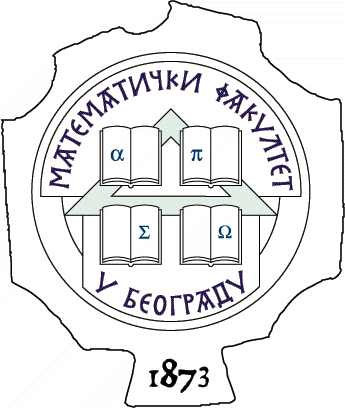  11000 БЕОГРАД, Студентски трг 16, Тел./факс 2630-151, e-mail: matf@matf.bg.ac.rs, http:///www.matf.bg.ac.rs ПоглављеНазив поглављаСтранаIОпшти подаци o јавној набавци и предмету набавке4IIВрста, техничке карактеристике (спецификације), квалитет, количина и опис добара, радова или услуга, начин спровођења контроле и обезбеђења гаранције квалитета, рок извршења, место извршења или испoруке добара, евентуалне додатне услуге и сл.5IIIУслови за учешће у поступку јавне набавке из чл. 75. и 76. Закона о јавним набавкама са упутством како се доказује испуњеност тих услова7IVКритеријуми за доделу уговора13VОбрасци који чине саставни део понуде14Образац понуде (Образац 1)15Образац структуре цена са упутством како да се попуни (Образац 2)19Образац трошкова припреме понуде (Образац 3)27Образац изјаве о независној понуди (Образац 4)28Образац изјаве понуђача о поштовању обавеза из члана 75. Закона о јавним набавкама(Образац 5)29Образац изјаве подизвођача о поштовању обавеза из члана 75. Закона о јавним набавкама(Образац 6)30Образац изјаве о поштовању обавеза из члана 75. став 2. Закона (Образац 7)31Образац изјаве понуђача о финансијском средству обезбеђења за добро извршење посла (Образац 8)32Образац - Референтна листа (Образац 9)33Образац потврде референтне листе (Образац 10)34Образац изјаве о обиласку локације (Образац 11)35VIМодел уговора36VIIУпутство понуђачима како да сачине понуду40Место и датум:___________________2018. године                           М.П.                     _______________________                 (потпис овлашћеног лица)Редни број Обавезни услови Начин доказивања 1.Да је понуђач регистрован код надлежног органа.Доказује се изводом из регистра Агенције за привредне регистре или изводом из регистра надлежног Привредног суда, или Изјавом (Образац 5, Поглавље V)2.Да понуђач и његов законски заступник није осуђиван за неко од кривичних дела као члан организоване криминалне групе, да није осуђиван за неко од кривичних дела против привреде, кривична дела против заштите животне средине, кривично дело примања или давања мита, кривично дело преваре.Доказ не може бити старији од два месеца пре отварања понуда. Доказује се: Правна лица: 1) Извод из казнене евиденције, односно уверењe основног суда на чијем подручју се налази седиште домаћег правног лица, односно седиште представништва или огранка страног правног лица, којим се потврђује да правно лице није осуђивано за кривична дела против привреде, кривична дела против животне средине, кривично дело примања или давања мита, кривично дело преваре; 2) Извод из казнене евиденције Посебног одељења за организовани криминал Вишег суда у Београду, којим се потврђује да правно лице није осуђивано за неко од кривичних дела организованог криминала; 3) Извод из казнене евиденције, односно уверење надлежне полицијске управе МУП-а, којим се потврђује да законски заступник понуђача није осуђиван за кривична дела против привреде, кривична дела против животне средине, кривично дело примања или давања мита, кривично дело преваре и неко од кривичних дела организованог криминала (захтев се може поднети према месту рођења или према месту пребивалишта законског заступника). Уколико понуђач има више законских заступника дужан је да достави доказ за сваког од њих.  Предузетници и физичка лица: Извод из казнене евиденције, односно уверење надлежне полицијске управе МУП-а, којим се потврђује да није осуђиван за неко од кривичних дела као члан организоване криминалне групе, да није осуђиван за кривична дела против привреде, кривична дела против животне средине, кривично дело примања или давања мита, кривично дело преваре (захтев се може поднети према месту рођења или према месту пребивалишта, или Изјавом (Образац 5, Поглавље V)3.Да је понуђач измирио доспеле порезе и доприносе.Доказ не може бити старији од два месеца пре отварања понуда. Доказује  се уверењем Пореске управе Министарства финансија и привреде да је измирио доспеле порезе и доприносе и уверење надлежне управе локалне самоуправе да је измирио обавезе по основу изворних локалних јавних прихода или потврду Агенције за приватизацију да се понуђач налази у поступку приватизације, или Изјавом (Образац 5, Поглавље V)4.Понуђач је дужан да при састављању своје понуде изричито наведе да је поштовао обавезе које произилазе из важећих прописа о заштити на раду, запошљавању и условима рада, заштити животне средине, као и да гарантује да је ималац права интелектуалне својине, као и да нема забрану обављања делатности која је на снази у време подношења понуде (чл. 75. ст. 2. Закона).Доказује се: Потписан и оверен Oбразац изјаве  о поштовању обавеза из чл. 75. ст. 2. Закона (Образац 7, поглавље V). Изјава мора да буде потписана од стране овлашћеног лица понуђача и оверена печатом. Уколико понуду подноси група понуђача, Изјава мора бити потписана од стране овлашћеног лица сваког понуђача из групе понуђача и оверена печатом.РеднибројДодатни услови Начин доказивања 5.Да располаже неопходним финансијским капацитетом, односно да није био неликвидан ни један дан у периоду од 12 (дванаест) месеци пре објављивања позива за подношење понуда на Порталу јавних набавки.Доказује се Потврдом Народне банке Србије о броју дана неликвидности, чији датум издавања не може бити старији од 6 месеци од дана објављивања позива за подношење понуда.6.Да располаже неопходним финансијским капацитетом, односно да је у 2014, 2015 и 2016. години остварио пословни приход у минималном износу од РСД 15.000.000,00 без ПДВ-а.Доказује се Потврдом о пријему редовног финансијског извештаја издату од стране Агенције за привредне регистре, као и Извештајем о бонитету - образац БОН-ЈН који издаје Агенција за привредне регистре, који мора да садржи: статусне податке понуђача, сажети биланс стања и биланс успеха за обрачунске године 2014, 2015 и 2016, показатељ за оцену бонитета. (Овим извештајем понуђач доказује да је у претходне три обрачунске године остварио пословни приход у минималном износу од РСД 15.000.000,00 без ПДВ-а). Привредни субјект који, у складу са Законом о рачуноводству, води пословне књиге по систему простог књиговодства, доставља: -биланс успеха, порески биланс и пореску пријаву за утврђивање пореза на доходак грађана на приход од самосталних делатности, издат од стране надлежног пореског органа на чијој територији је регистровао обављање делатности за године 2014, 2015. и 2016. Привредни субјект који није у обавези да утврђује финансијски резултат пословања, (паушалац), доставља: -потврду пословне банке о ствареном укупном промету на пословном - текућем рачуну за 2014, 2015 и 2016. обрачунске године . 7.Да располаже неопходним пословним капацитетом,односно да понуђач поседује сертификат ISO 9001Доказује се фотокопијом сертификата о испуњености стандарда ISO 9001.
Достављени сертификат мора да буде важећи у моменту отварања понуда.8.Да располаже неопходним пословним капацитетом, односно да је понуђач у 2017. години изводио сличне или исте радове (у односу на радова који су предмет набавке) код најмање два референтна наручиоца/купца и по основу тога остварио пословни приход од најмање РСД 4.000.000,00 без ПДВ-аДоказује се Референтном листом са овереним потврдама референтних наручилаца/купаца о вредности извршених уговора и поштовању уговорних обавеза. (Образац 9 и Образац 10, поглавље V)9.Да располаже неопходним кадровским капацитетом, односно да понуђач има најмање десет запослених, односно радно ангажованих лица по неком другом правном основу у складу са Законом о раду (уговор о привременим и повременим пословима, уговор о допунском раду, уговор  о делу и сл.) од којих су: један електроинжењер за телекомуникационе мреже и системе са одговарајућом личном лиценцом 453, издатом од стране Инжењерске коморе Србијеједан електроинжењер за електроенергетске инсталације ниског и средњег напона са одговарајућом личном лиценцом 450, издатом од стране Инжењерске коморе Србијетри инжењера техничке струке од којих минимум један поседује важеће  MikroTik МТCNA и MTCTCE сертификатепет техничара од којих су минимум троје техничари са познавањем пасивне мрежне опреме.Доказује се:- фотокопијама уговора или фотокопијама М образаца- фотокопијом Лиценце 453 и фотокопијом потврде о важности личне лиценце- фотокопијом Лиценце 450 и фотокопијом потврде о важности личне лиценце- фотокопијама одговарајућих MikroTik сертификата- фотокопијама одговарајућих сертификата за неке од водећих произвођача пасивне мрежне опреме10.Да располаже неопходним техничким капацитетом, односно да понуђач има најмање три возила Доказује се копијом саобраћајне дозволе или уговора о лизингу/закупу.Укупно понуђена цена, без ПДВ-а:Износ ПДВ-а (___________ %):Укупно понуђена цена, са ПДВ-ом:Место и датум:___________________2018. године                           М.П.               ____________________________                 (потпис овлашћеног лица)РЕДНИ БРОЈОПИС РАДОВАОПИС РАДОВАЈЕДИНИЦАМЕРЕПОНУЂЕНА ЦЕНА БЕЗ ПДВ-а1.V СПРАТ - КАТЕДРА ЗА АСТРОНОМИЈУ ИНСТАЛАЦИЈА ОСВЕТЉЕЊАV СПРАТ - КАТЕДРА ЗА АСТРОНОМИЈУ ИНСТАЛАЦИЈА ОСВЕТЉЕЊА1.1.Испитивање постојеће инсталације осветљењапаушално1.2.Демонтажа постојећих светиљки.паушално1.3.Испорука и уградња светиљки- надградни ЛЕД панел 300x1200mm, 45W, 4000К- надградни ЛЕД панел округли, 24W, 4000К- надградни ЛЕД панел округли, 18W, 4000К- ЛЕД паник светиљка ком.ком1.3.Испорука и уградња светиљки- надградни ЛЕД панел 300x1200mm, 45W, 4000К- надградни ЛЕД панел округли, 24W, 4000К- надградни ЛЕД панел округли, 18W, 4000К- ЛЕД паник светиљка ком.ком1.3.Испорука и уградња светиљки- надградни ЛЕД панел 300x1200mm, 45W, 4000К- надградни ЛЕД панел округли, 24W, 4000К- надградни ЛЕД панел округли, 18W, 4000К- ЛЕД паник светиљка ком.ком1.3.Испорука и уградња светиљки- надградни ЛЕД панел 300x1200mm, 45W, 4000К- надградни ЛЕД панел округли, 24W, 4000К- надградни ЛЕД панел округли, 18W, 4000К- ЛЕД паник светиљка ком.ком1.3.Испорука и уградња светиљки- надградни ЛЕД панел 300x1200mm, 45W, 4000К- надградни ЛЕД панел округли, 24W, 4000К- надградни ЛЕД панел округли, 18W, 4000К- ЛЕД паник светиљка ком.ком1.4.Испорука и уградња кабла Н2XH 3x1,5mm2m1.5.Испорука и уградња PVC каналица:- 17x17mm- 25x25mmm1.5.Испорука и уградња PVC каналица:- 17x17mm- 25x25mmm1.5.Испорука и уградња PVC каналица:- 17x17mm- 25x25mmm1.6.Инсталациони материјал: разводне кутије, изолир трака, типлови, шрафови, клеме и др.паушално1.7.Испитивање инсталације, пуштање у рад и издавање атеста о извршеним испитивањима.паушално2.V СПРАТ - КАТЕДРА ЗА АСТРОНОМИЈУ ИНСТАЛАЦИЈА СКСV СПРАТ - КАТЕДРА ЗА АСТРОНОМИЈУ ИНСТАЛАЦИЈА СКС2.1.Испорука и уградња кабла F/UTP, cat.6. Просечна дужина инсталације је 55m.ком2.2. Испорука и уградња кабла F/UTP, cat.6. Каbл се полаже од постојећег RACK ормана на IV спрату до новог RACK ормана на V спрату. m2.3.Испорука и уградња оптичког каbла ММ са 8 влакана. Кабл се полаже од постојећег RACK ормана на IV спрату до новог RACK ормана на V спратуm2.4.Телекомуникациона утичница, модуларна, коса, 1xRJ45 конектор cat. 6, за уградњу у парапетни канал LEGRAND.ком5.Испорука и уградња парапетног канала LEGRAND:bаза парапета 50x105mmпоклопац 85mmспојник поклопцаспојник bазе парапетакрајња капаносач механизма 2М MOSAICносач механизма 4М MOSAICмонофазна утичница 2М, 16A6.Испорука и уградња каbла N2XH 3x2,5mm2m7.Испорука и уградња ПВЦ каналице 40x40mm.m8.RACK орман са опремом:Надзидни 19" rack  орман висине 9HU, димензија 600x395mm (ŠxD), са стакленим вратима и кључем. Унутар ормана треба да је извршено међусоbно повезивање свих металних делова ради изједначења потенцијала у орману. Орман треба да буде прописно уземљен на најближи сабирник за изједначавање потенцијала. У орман се монтира следећа опрема:Вентилаторски панел са два вентилатора и термостатом, за уградњу у назидни орманНапојна шина са 7 утичница и прекидачем 230Vac 50H.Носач каблова за хоризонтално вођење каблова, patch guide, са 5 мањих прстенова, 19", 1HUPatch панел 19'', 1 HU, модуларног типа, празан, за смештање 24xRJ45 модулаМодул  S250 Cat.6 shielded за уградњу у patch панелОптички  patch панел са потребном опремом за терминацију 4 влакна MM OM2ком9.Испорука и уградња у постојећи  RACK ирман на IV спрату опреме:Оптички  patch панел са потребном опремом за терминацију 4 влакна MM OM2ком10.Испорука и уградња у постојећу разводну таблу аутоматског осигурача 16A, 1P, тип C. Компелт са потребним материјалом: бакарне сабирнице, клеме, жице за шемирање и др.комплет11.Испорука и уградња PVC каналица:- 17x17mmm12.Инсталациони материјал: типлови шрафови и др.паушално13.Испитивање инсталације и издавање атеста.паушално3.A. I СПРАТ – ИНСТАЛАЦИЈА СКС (Библиотека, читаоница, кабинет 405, учионица 406)A. I СПРАТ – ИНСТАЛАЦИЈА СКС (Библиотека, читаоница, кабинет 405, учионица 406)3.1.Испорука и уградња кабла F/UTP, cat.6. Просечна дужина инсталације је 45m.ком3.2. Испорука и уградња кабла F/UTP, cat.6. Кабл се полаже од постојећег  RACK ормана на IV спрату до новог RACK ормана на V спратуm3.3. Испорука и уградња оптичког кабла  MM са  8 влакана. Кабле се полаже од постојећег  RACK ормана на IV spratu до новог RACK ормана на I спратуm3.4. Телекомуникациона утичница, модуларна, коса,  1xRJ45 конектор  cat. 6, за уградњу у парапетни канал LEGRAND.kom3.5.Испорука и уградња парапетног канала LEGRAND:- база парапета 50x105mm- поклопац 85mm- спојник поклопца- спојник базе парапета- крајња капа- носач механизма 2М MOSAIC- носач механизма 4М MOSAIC- монофазна утичница 2М, 16А3.6.Испорука и уградња канала N2XH 3x2,5mm2m3.7.Испорука и уградња  PVC каналице 40x40mmm3.8.RACK орман са опремом:- Назидни 19" rack орман висине 9HU, димензија 600x395mm (ШxД), са стакленим вратима и кључем. Унутар ормана треbа да је извршено међусоbно повезивање свих металних деловаради изједначења потенцијала у орману. Орман треbа да bуде прописно уземљен на најbлижи саbирник за изједначавање потенцијала. У орман се монтира следећа опрема:- Вентилаторски панел са два вентилатора и термостатом, за уградњу у назидни орман.- Напојна шина са 7 утичница и прекидачем, 230Vac 50h.- Носач  каbлова  за  хоризонтално  вођење  каbлова,  patch guide, са 5 мањих прстенова, 19", 1HU.- Patch  панел  19'',  1  HU,  модуларног  типа,  празан,  за смештање 24xРЈ45 модула.- Модул S250 Cat.6 shielded за уградњу у patch панел.-Оптички патч панел са потреbном опремом за терминацију 4влакна ММ ОМ2-Оптички патч панел са потреbном опремом за терминацију 12 влакна ММ ОМ2 (за монтажу у постојећем rack орману на IV спрату)ком3.9.Испорука и уградња у постојећи RACK орман на IV спрату	опреме:				- Оптички patch панел са потреbном опремом за терминацију 4 влакна ММ ОМ2	ком3.10.Инсталациони материјал: типлови шрафови и др.паушално3.11.Испитивање инсталације и издавање атеста.паушално4. I СПРАТ – ИНСТАЛАЦИЈА СКС (кабинети 452, 453 и 454) I СПРАТ – ИНСТАЛАЦИЈА СКС (кабинети 452, 453 и 454)4.1.Испорука и уградња каbла F/UTP, cat6. Просечна дужина инсталације је 45m.ком4.2.Испорука и уградња каbла F/UTP, cat6. Каbл се полаже од постојећег RACK ормана на IV спрату до новог RACK ормана на V спрату.m4.3.Испорука и уградња оптичког каbла ММ са 8 влакана. Каbл се полаже од постојећег RACK ормана на IV спрату до новог RACK ормана на V спрату.m4.4. Телекомуникациона утичница, модуларна, коса, 1RJ45 конектор cat. 6, за уградњу у парапетни канал LEGRAND.ком4.5.Испорука и уградња парапетног канала LEGRAND:- bаза парапета 50x105mm- поклопац 85mm- спојник поклопца- спојник bазе парапета- крајња капа- носач механизма 2М Мосаиц4.6.Испорука и уградња ПВЦ каналице 40x40mm.m4.7.RACK орман са опремом:- Назидни 19" рацк орман висине 9HU, димензија 600x395mm (ШxД), са стакленим вратима и кључем. Унутар ормана треbа да је извршено међусоbно повезивање свих металних деловаради изједначења потенцијала у орману. Орман треbа да bуде прописно уземљен на најbлижи саbирник за изједначавање потенцијала. У орман се монтира следећа опрема:- Вентилаторски панел са два вентилатора и термостатом, за уградњу у назидни орман.- Напојна шина са 7 утичница и прекидачем, 230Vac 50H.- Носач  каbлова  за  хоризонтално  вођење  каbлова,  patch guide, са 5 мањих прстенова, 19", 1HU.- Patch  панел  19'',  1  HU,  модуларног  типа,  празан,  за смештање 24xRJ45 модула.- Модул S250 Cat.6 shielded за уградњу у patch панел.- Оптички patch  панел са потреbном опремом за терминацију 4 влакна ММ ОМ2ком4.8.Испорука и уградња у постојећи RACK орман на IV спрату опреме:- Оптички patch панел са потреbном опремом за терминацију 4 влакна ММ ОМ2ком4.9. Инсталациони материјал: типлови шрафови и др.паушално4.10.Испитивање инсталације и издавање атеста.паушалноУКУПНА ПОНУЂЕНА ЦЕНА БЕЗ ПДВ-аУКУПНА ПОНУЂЕНА ЦЕНА БЕЗ ПДВ-аУКУПНА ПОНУЂЕНА ЦЕНА БЕЗ ПДВ-аИЗНОС ПДВ-аИЗНОС ПДВ-аИЗНОС ПДВ-аУКУПНА ЦЕНА СА ПДВ-омУКУПНА ЦЕНА СА ПДВ-омУКУПНА ЦЕНА СА ПДВ-омМесто и датум:___________________2018. године                           М.П.               ____________________________                 (потпис овлашћеног лица)ВРСТА ТРОШКАИЗНОС ТРОШКА (динара)УКУПНИ ТРОШКОВИ, без ПДВ-а:Износ ПДВ-а (___________ %):УКУПНИ ТРОШКОВИ, са ПДВ-ом:Место и датум:___________________2018. године                           М.П.               ____________________________                 (потпис овлашћеног лица)Место и датум:___________________2018. године                           М.П.               ____________________________                 (потпис овлашћеног лица)Место и датум:___________________2018. године                           М.П.               ____________________________                 (потпис овлашћеног лица)Место и датум:___________________2018. године                           М.П.               ____________________________                 (потпис овлашћеног лица)Место и датум:___________________2018. године                           М.П.               ____________________________                 (потпис овлашћеног лица)Место и датум:___________________2018. године                           М.П.               ____________________________                 (потпис овлашћеног лица)РеднибројРеферентни наручилац / купацВредност извршења радова у динарима без ПДВ-а 1.2.3.4.5.Укупна вредност извршених радова: Укупна вредност извршених радова: Укупна вредност извршених радова: Место и датум:___________________2018. године                           М.П.               ____________________________                 (потпис овлашћеног лица)Место и датум:___________________2018. године                           М.П.               ____________________________                 (потпис овлашћеног лица)Место и датум:___________________2018. године                           М.П.               ____________________________         (потпис овлашћеног лица Понуђача)Место и датум:___________________2018. године                           М.П.               ____________________________      (потпис овлашћеног лица Наручиоца)